Frances Crable               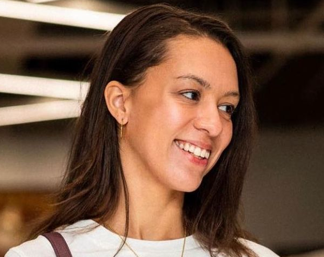 Fcrabl2@uic.edu | francescrable.weebly.com/     Fifth year Ph.D. candidate at the University of Illinois at Chicago. My research aims to assess the impact freshwater systems on Arctic Ocean biogeochemistry and phytoplankton primary productivity. My research also focuses on the effects of natural variability and projected climate change on ocean primary productivity through laboratory culture experiments and remote sensing data.EDUCATIONUniversity of Illinois in Chicago – Graduate CollegePh.D. Candidate, Biological Sciences – Gonzalez-Meler Stable Isotope Lab GPA: 3.75/4NSF Graduate Education for Academically Talented Students FellowNSF Bridge to the Doctorate FellowUIC Pipeline to Inclusive Faculty FellowUniversity of Illinois in Chicago – College of Liberal Arts and Sciences BSc, Biological SciencesGPA: 3.25/4ACADEMIC PROJECTSArctic Thalassisosira Culture Experiment			                  January 2022 - CurrentLaboratory culture experiments to explore how changes associated with ocean acidification and sea ice loss affect photophysiology, carbon content, C/N isotopic fractionation, and photosynthesis/respiration in a common arctic phytoplankton species. Hurtigruten - Roald Amundsen Expeditions			             August 2022, August 2023Yearly summer expeditions through the Canadian Arctic Archipelago in collaboration with the Norwegian Institute for Water Research, with aims to characterize regional productivity, nutrient dynamics and determine the regional sources and composition of organic matter and freshwater inputs.Northwest Passage Project                                                                          Aug 2018 & July 2019NSF funded expedition into the Northwest Passage in collaboration with the University of Rhode Island and the Inner Space Center to understand how waters of the Canadian Arctic Archipelago have changed because of climate change.ACADEMIC AWARDSUIC Biology Department - Diversity and Inclusion Award		                     	May 2022PROFESSIONAL AFFILIATIONSThe American Geophysical UnionBlack In Marine SciencesBlack Women in Ecology, Evolution, and Marine Science (BWEEMS)PUBLICATIONSCrable, F., C. Garcia-Edell, S. Umar, B. Loose, M. Berkelhammer, A.L. King, M. Gonzalez-Meler Elucidating coastal oceanic processes in the Canadian Arctic Archipelago using oxygen, carbon, and nitrogen isotopes                                                                                       Under review for publication at JGR Oceans                                                                               Dec  2023Crable, F., C. Garcia-Edell, T. Ewa, H. Raziuddin, and S. Umar (2020) Once Again into the Northwest Passage, Eos 101 https://doi.org/10.1029/2020EO144059             Published May 2020                                           PRESENTATIONS Hurtigruten – Roald Amundsen cruise guest lecturer			              August 2022, 2023Presented lectures on arctic climate change, phytoplankton and sampling techniques aboard arctic northwest passage cruise. Held onboard workshops and discussion sessions on phytoplankton collection, ID and microplastics.Understanding Phytoplankton Nutrient Utilization in the Canadian Arctic ArchipelagoPoster Presentation at Louis Stokes Midwest Regional Center of Excellence Conference     February 2023Elucidating coastal oceanic processes in the Canadian Arctic Archipelago using oxygen, carbon, and nitrogen isotopes Poster Presentation at the ILSAMP STEM Symposium 2023 				          February 2022SheddTalksMini – A Conversation with an Arctic Explorer                                        August 2021Recorded interview with Shedd Aquarium in Chicago, IL			      www.youtube.com/watch?v=3wqij9YtHwk&t=19sTedxChicago Virtual Salon: Next in Education                                                    September 2020
Recorded discussion with TedxChicago www.youtube.com/watch?v=ffW0B_8hJFwMulti-Element Oceanic and Atmospheric Summer Isoscape of the Canadian Arctic Archipelago and Implications for Biogeochemical CyclingPoster Presentation at the Ocean Sciences Meeting 2020 – San Diego                                February 2020Ocean Explorations from Magellan to Today in a Changing ClimateOral Presentation at Instituto Cervantes of Chicago – Chicago                                       December 2019WORKSHOPSBest practices for collection and processing of ship-based underway flow through optical data workshop at the Darling Marine Center					            August 2022Hands-on experience in setting an inline system on a ship or dock, logging and processing of the data collectedBuilt knowledge of optical sensors and their principles of measurements, calibrations, installation, and best practices for quality control while at sea and during data processing.Hellenic Center for Marine Research Mesocosm Workshop		                              May 2022Learn best practices of chlorophyll-a and carbonate sensors in oligotrophic conditions. Opportunity to meet and learn from engineers developing new sensors Hands-on & guided experience in learning to use new technology and conducting mesocosm experiments.SERVICE & COMMUNITYUIC Biology Diversity, Equity, Inclusion and Justice Committee                     May 2020 – CurrentCo-created a DEIJ website for UIC biology department.Organized UIC biology department Midwest Books for Prisoners book driveDuSables Scholars Mentor                                                                              Sept 2021 - CurrentSpeaker to DuSables Scholars class about navigating campus and STEM degree programs as a student of colorMentoring scholarship students through academic life and STEM research. Guiding students in stable isotope research, lab activities, and presenting their own researchBlack Girl Environmentalist							             April 2023 – CurrentActive Chicago hub memberPanel speaker at “The Eco-Artistry Experience” discussing the power of art as a means of climate action.Argonne/ACT-SO High School Research Program (ARP)			                 Dec 2023Guest speaker at Argonne National Laboratory for ACT-SO student enrichment program, presenting on my PhD journey and providing student project feedback.Shedd Aquarium - Shedd Stewards & Water Quality Lab Volunteer            Feb 2016 - Dec 2017Collected samples from cetacean systems and conduct water quality testing for nitrogen cycle and other related parameters. Helped teach middle/high school students’ concepts of stewardship and sustainability.REFERENCESMiquel A. Gonzalez-Meler – Department of Biological Sciences UICPh.D. Program Co-Advisor | mmeler@uic.edu  Andrew King – Norwegian Institute of Water Research Ph.D. Co-Advisor | andrew.king@niva.noTheresa Christenson – UIC Graduate CollegeDirection of Graduate Student Professional & Career Development | tchris1@uic.eduRefe